Christian Life Academy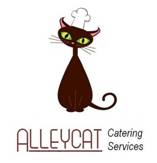 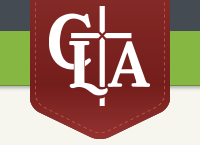 November 2018 Lunch Order FormName:_____________________________ Grade:__________Lunch includes the daily entrée, drink & fruit or a dessert. Please circle on the above calendar the days you would like your child to have lunch.  Total number of days selected: _________ x $4.00 = Total cost $_________ Beverage is included with meal. Order separately here ONLY if you are not also purchasing food.			     Juice / Water - Number of days selected: _________ x $0.50 = Total cost $__________Milk - Number of days selected: _________ x $0.75 = Total cost $__________*PLEASE RETURN THIS FORM TO THE SCHOOL BY FRIDAY, OCTOBER 26th*		Make Checks Payable to “Alleycat Catering”. If Not Ordering In Advance, Meals May Be Purchased On The Day For $4.50PLEASE NOTE: Food is purchased in advance. If your child is absent from school for any reason on a day when food has been ordered, please notify Alli (203-512-5214) by 9:00am. Otherwise we will not be able to offer a credit.MONDAYTUESDAYWEDNESDAYTHURSDAYFRIDAYQUESTIONS?allimorgan68@gmail.comPH: 203-512-52141    [K-G2 Field Trip]Chicken Nuggets, Potato WedgesServed with Dessert Salad - 50c Extra 2PRO DEVELOPMENTNO SCHOOL5Pulled Pork Sandwiches & Potato ChipsServed with Fruit6French Toast & SausagesServed with Cereal & Milk7Spaghetti & Red SauceServed with FruitSalad - 50c Extra 8Chicken Nuggets, Potato WedgesServed with Dessert Salad - 50c Extra 9Grilled Cheese Sandwiches & Veggie Sticks & Ranch DipServed with Dessert12 PARENT / TEACHERCONFSNO LUNCH13Falafels on Pita Bread with Tzatziki, Lettuce and CarrotServed with Dessert14Chicken & Broccoli PastaServed with FruitSalad - 50c Extra 15Chicken Nuggets, Potato WedgesServed with Dessert Salad - 50c Extra 16Choc Chip Pancakes with Whipped CreamServed with Cereal & Milk 19French Toast & SausagesServed with Cereal & Milk20Grilled Cheese Sandwiches & Veggie Sticks & Ranch DipServed with Fruit21 THANKSGIVINGNO SCHOOL22 THANKSGIVINGNO SCHOOL23 THANKSGIVINGNO SCHOOL26Chicken & Broccoli PastaServed with FruitSalad - 50c Extra 27Choc Chip Pancakes with Whipped CreamServed with Cereal & Milk28Garlic Buttery Noodles and CornServed with Fruit29 Chicken Nuggets, Potato WedgesServed with Dessert Salad - 50c Extra 30English Muffins with Sausage & Cheese, Veggie Sticks and Ranch Dip Served with Dessert